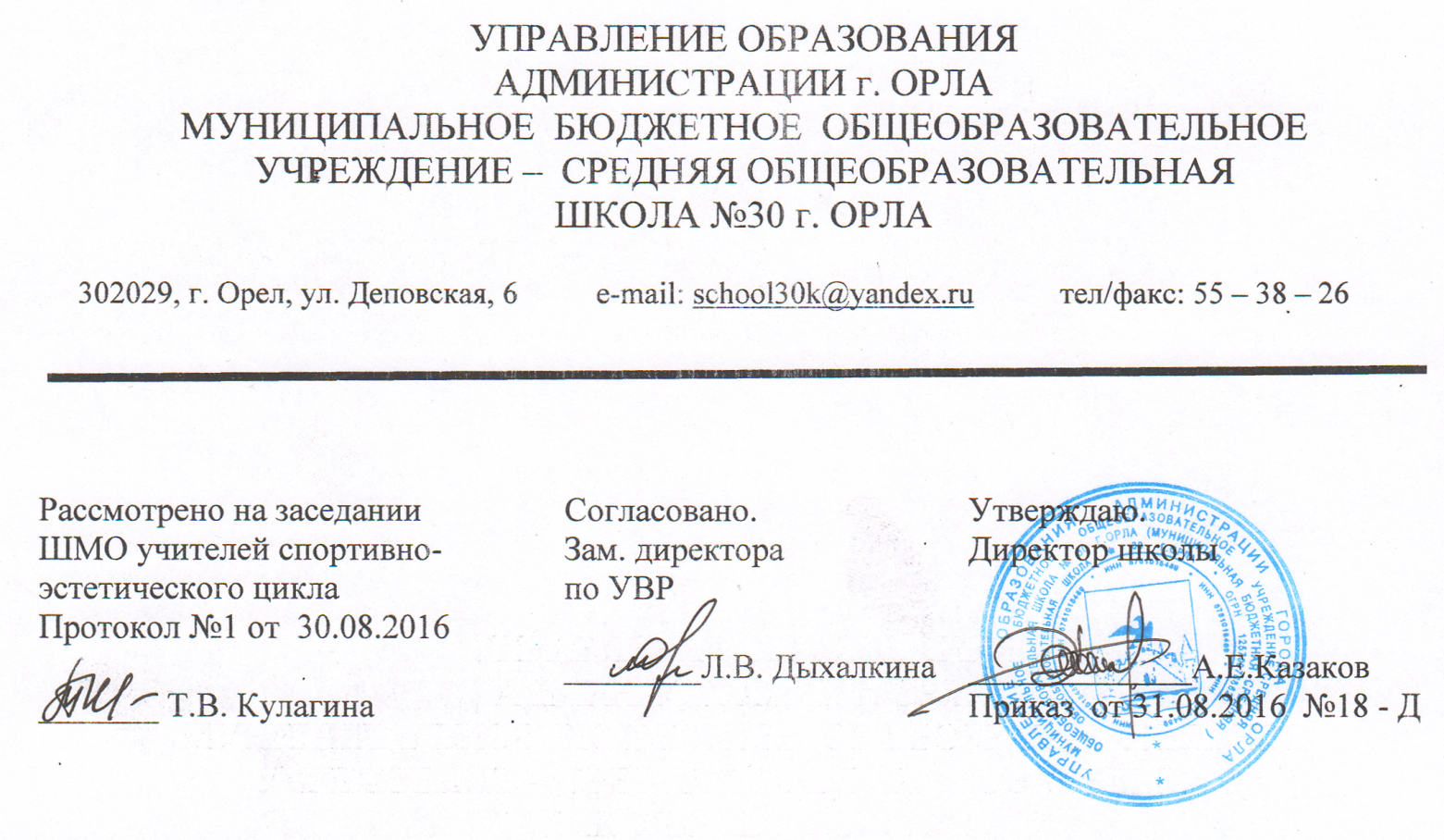 РАБОЧАЯ ПРОГРАММАпо учебному предмету «ТЕХНОЛОГИЯ» 10-11 класс
Составитель: Кулагина Т.В.Аннотация к рабочей программе по технологии (10-11 класс)Рабочая программа составлена на основе Федерального компонента государственного стандарта основного общего образования по технологии, в соответствии с рекомендованной МОиНРФ программой под редакцией В.Д. Симоненко, Ю.Л. Хотунцева «Программы общеобразовательных учреждений. Технология. 5-11 классы». - М.: Просвещение, 2010г. и учебнике Симоненко В.Д. Технология: базовый уровень: 10-11 классы.- М.: Вентана-Граф, 2012. Программа ориентирована на обучающихся общеобразовательного класса.Планируемые результаты освоения учебного предмета «Технология» (10-11 класс)В результате освоения предмета «Технология» обучающиеся должны	знать/понимать:- влияние технологий на общественное развитие;- составляющие современного производства товаров или услуг;- способы снижения негативного влияния производства на окружающую среду;- способы организации труда, индивидуальной и коллективной работы;- основные этапы проектной деятельности;- источники получения информации о путях получения  профессионального образования и трудоустройства.	уметь:- оценивать потребительские качества товаров и услуг;- изучать потребности потенциальных покупателей на рынке товаров и услуг;- составлять планы деятельности по изготовлению и реализации продукта труда;- использовать методы решения творческих задач в технологической деятельности;- проектировать материальный объект или услугу; оформлять процесс и результаты проектной деятельности;- организовывать рабочее место; выбирать средства и методы реализации проекта;- выполнять изученные технологические операции;- планировать возможное продвижение материального объекта или услуги на рынке товаров и услуг;- уточнять и корректировать профессиональные намерения.	применять полученные знания и умения в выбранной области деятельности:- для проектирования материальных объектов или услуг; повышения эффективности своей практической деятельности; организации трудовой деятельности при коллективной форме труда;- решения практических задач в выбранном направлении технологической подготовки;- самостоятельного анализа рынка образовательных услуг и профессиональной деятельности;- рационального поведения на рынке труда, товаров и услуг;- составления резюме и проведения самопрезентации.Содержание учебного предмета «Технология» Технология в современном мире  Технология как часть общечеловеческой культуры     	  Понятие «культура», виды культуры. Материальная и духовная составляющие культуры, их взаимосвязь. Понятия «технология» и «технологическая культура». Технология как область знания и практическая деятельность человека. Виды промышленных технологий. Технологии непроизводственной сферы и универсальные технологии. Три составляющие технологии (инструмент, станок, технологический процесс). Технологические уклады и их основные технические достижения.Профессиональное самоопределение и карьера Этапы профессионального становления Понятие профессионального становления личности. Этапы и результатыпрофессионального становления личности (выбор профессии, профессиональная обученность, профессиональная компетентность, профессиональное мастерство). Профессиональная карьера Понятия карьеры, должностного роста и призвания. Факторы, влияющие на профессиональную подготовку. Планирование профессиональной карьеры.Составление плана своей будущей профессиональной карьеры. Диагностика «Карьерные ориентации».Рынок труда и профессий Рынок труда и профессий. Конъюнктура рынка труда и профессий. Спрос и предложения на различные виды профессионального труда. Способы изучения рынка труда и профессий. Средства получения информации о рынке труда и путях профессионального образования. Центры занятости.Изучения регионального рынка труда. Изучение содержания трудовых действий, уровня образования, заработной платы, мотивации, удовлетворённости трудом работников различных профессий. Виды профессионального образования.Общее и профессиональное образование. Виды и формы получения профессионального образования. Начальное, среднее и высшее профессиональное образование. Послевузовское профессиональное образование. Региональный рынок образовательных услуг. Методы поиска источников информации о рынке образовательных услуг.Изучение регионального рынка образовательных услуг.Профессиональное резюмеПонятие «профессиональное резюме». Правила составления профессионального резюме. Составление профессионального резюме.Проблемы трудоустройства. Формы самопрезентации. Автобиография как форма самопрезентации. Собеседование. Правила самопрезентации при посещении организации. Типичные ошибки при собеседовании. Планирование профессиональной карьеры Определение жизненных целей и задач. Составление плана действий по достижению намеченных целей. Выявление интересов, способностей, профессионально важных качеств. Обоснование выбора специальности и выбора учебного заведения.Выполнение проекта «Мои жизненные планы и профессиональная карьера».	Презентация результатов проектной деятельностиМетоды решения творческих задач. Понятие  творчества. Введение в психологию творческой деятельности. Творческий процесс. Стадии творческого процесса. Виды творческой деятельности: художественное, научное, техническое. Техническое творчество: проектирование, конструирование, изобретательство.  Защита интеллектуальной собственности Результат творчества как объект интеллектуальной собственности. Понятие интеллектуальной собственности. История возникновения. Патентный поиск. Рационализация и рационализаторское предложение.Логические и эвристические методы.Понятие «творческая задача». Логические методы. Эвристические методы. Области применения логических задач.Мозговая атака. Мозговой штурм.Метод обратной мозговой атаки.  «Диверсионный метод».Метод контрольных вопросов. Суть метода. Контрольные вопросы А.Осборна. Синектика. Аналогии: прямая, личная, символическая, фантастическая.	 Как найти оптимальный вариант.	Морфологический анализ. Морфологическая матрица. Функционально – стоимостный анализ (ФСА).	 Эвристические методы.	Метод фокальных объектов (МФО). Метод гирлянд случайностей и ассоциаций.Природоохранные технологии Экологический мониторинг. Применение экологически чистых и безотходных производств. Переработка бытового мусора и промышленных отходов. Рациональное использование лесов и пахотных земель. Рациональное использование минеральных и водных ресурсов. Ответственность за сохранение гидросферы.Использование альтернативных источников энергии. Солнечная энергия. Энергия ветра. Энергия приливов. Геотермальная энергия. Другие нетрадиционные источники энергии.  Экологическое сознание и экологическая мораль в техногенном мире  Экологически устойчивое развитие человечества. Биосфера и ее роль в стабилизации окружающей среды. Экономия ресурсов и энергии. Природа- источник красоты и основа жизни людей. Охрана окружающей среды.11 классКлассЧасовЧасовУчебникПособия для учителя и учащихсяКлассв неделюв годУчебникПособия для учителя и учащихся10134Симоненко В.Д. Технология: базовый уровень: 10-11 классы: учебник для общеобразовательных учреждений/Под ред. В.Д.Симоненко.- М.: Вентана-Граф, 2012.- 224с.Пономарева Н.А. Технология. Проектная деятельность, 5-11 классы.- М.: Вертикаль, 2013Технология: профессиональный успех/ Под ред. С.Н.Чистяковой.- М.: Просвещение, 2007Мятиш Н.В., Симоненка В.Д. Технология: 10-11 классы: базовый уровень: методические рекомендации.- М.: Вентана-Граф, 201311134Симоненко В.Д. Технология: базовый уровень: 10-11 классы: учебник для общеобразовательных учреждений/Под ред. В.Д.Симоненко.- М.: Вентана-Граф, 2012.- 224с.Пономарева Н.А. Технология. Проектная деятельность, 5-11 классы.- М.: Вертикаль, 2013Технология: профессиональный успех/ Под ред. С.Н.Чистяковой.- М.: Просвещение, 2007Мятиш Н.В., Симоненка В.Д. Технология: 10-11 классы: базовый уровень: методические рекомендации.- М.: Вентана-Граф, 2013№№№№ по теме10 классНазвание темыКол-вочасовДата проведенияДата проведенияПримечание№№№№ по теме10 классНазвание темыКол-вочасовкаленд факт1.1.1.1Вводный урок. Цели и задачи курса. Инструкция по технике безопасности.12.2.2.Кулинария.82221Кулинария. Здоровое питание. Составление меню.13332Технология приготовления блюд из круп и макаронных изделий.14443Овощи. Технология приготовления блюд из овощей.15554Молоко и молочные продукты. Технология приготовления блюд из молока.16665Технология приготовления блюд из теста. Виды теста.17776Технология приготовления десертов. Горячие напитки.18877От меню до этикета. Сервировка стола.19988Защита творческого проекта по теме «Кулинария»133 Профильное ориентирование и профессиональная ориентация учащихся. Диагностико – ориентационный курс.17101011Введение. Ознакомление с содержанием программы.  Вводная анкета.1111213111213234234Профессия и ее составляющие. Потребность и причины смены профессии. Требования к современному специалисту.  Профессиональная проба, соответствующая специальному технологическому компоненту.314       151614       151656   756   7Океан профессий. Классификация профессий. Востребованность избранной профессии. Определение интересов и склонностей по методике Н.С. Пряжникова314       151614       15161718898989Профессиональная карьера. Карьерные ориентации.  Личный профессиональный план. Опросник «Якоря карьеры» В.А.Чикер.21920101110111011Профессиональный успех и здоровье. Работа с профессиограммами. Соотнесение состояния здоровья с требованиями профессии221121212Ваши ценности в жизни. Методика «Двенадцать предложений». 12223131413141314Соответствие типа личности сфере профессиональной деятельности.  Определение типа личности (методика «Холланд+Климов» Г. Резапкиной).22425151615161516Человек среди людей. Поведение человека и его контроль.  Диагностика межличностных отношений.226171717Определение соответствия интересов, склонностей и возможностей учащегося избранному профилю обучения.                                                14.Технология решения творческих задач.        8271Понятие творчества и развитие творческих способностей1282Логические и эвристические методы. Мозговая атака1293Методы обратной мозговой атаки и контрольных вопросов1304Морфологический анализ.1315Эвристические методы.1326Метод гирлянд случайностей и ассоциаций1337 Алгоритм решения изобретательских задач. 1348 Себестоимость предпринимательского творческого проекта135Подведение итогов1№№потемеТема урокаКол-во часовДатаДатаДатаПримечаниеПримечание№№потемеТема урокаКол-во часовКаленд планир   Факт   Факт1.1Вводное занятие. Цели и задачи курса. Инструктаж по технике безопасности.12.Кулинария.821Основы рационального питания. Составление меню обеда.132Технология приготовления салатов и закусок.143Технология приготовления первых блюд.154Технология приготовления блюд из мяса.165Технология приготовления блюд из рыбы и морепродуктов.176Технология приготовления гарниров.187Сладкие блюда и напитки. 198Проект «Приготовление обеда»13.Профильное ориентирование и профессиональная ориентация учащихся. Проектный этап.17101Введение. Проект «Мое будущее».1112 Диагностика «Карта интересов». Анализ результатов.1123Какие профессии вас привлекают? Анкетирование.1134 Характеристика профессий – профессиограмма. 1145Составление профессиограмм по предпочитаемым учащимися профессиям.1151667Профессиональная проба «человек-человек»: педагогика, юриспруденция, сфера обслуживания.2171889Профессиональная проба «человек-природа»: эколог, цветовод.219201011Профессиональная проба «человек-знаковая система»: экономист, корректор, переводчик.221221213Профессиональная проба: «человек-художественный образ»: фитодизайнер, художник-модельер.223241415Профессиональная проба: «человек-техника»: наладчик швейных машин, повар.22516Консультации по защите проекта «Мое будущее».12617Защита проектов. Анализ результатов.14.Экологические проблемы. Природоохранные технологии. 8271Научно-техническая революция и ее влияние на окружающую среду1282Глобальные проблемы человечества1293Энергетика и экология.1304Загрязнение атмосферы.1315Загрязнение гидросферы1326Уничтожение лесов и химизация сельского хозяйства1337Природоохранные технологии. 1348Экологическое сознание и экологическая мораль. 1